HƯỚNG DẪN ÔN TẬP MÔN SINH HỌC 91Những người có chu kì kinh nguyệt không đều thì không áp dụng biện pháp tránh thai nào sau đây? A: Sử dụng bao cao su. B:Đặt vòng tránh thai. C:Uống thuốc tránh thai. D:Tính ngày trứng rụng.2Cừu Đôli đã được tạo ra nhờ ứng dụng của phương pháp nào sau đây? A:Gây đột biến bằng tia phóng xạ. B:Nhân bản vô tính. C:Gây đột biến bằng tia tử ngoại. D:Công nghệ gen.3Thế hệ P gồm toàn cây có kiểu gen Aa. Qua tự thụ phấn bắt buộc, số cây có kiểu gen Aa ở thế hệ F2 chiếm tỉ lệ  A:12,5% . B:25%. C:75%. D:50% .4Cho sơ đồ phả hệ sau: 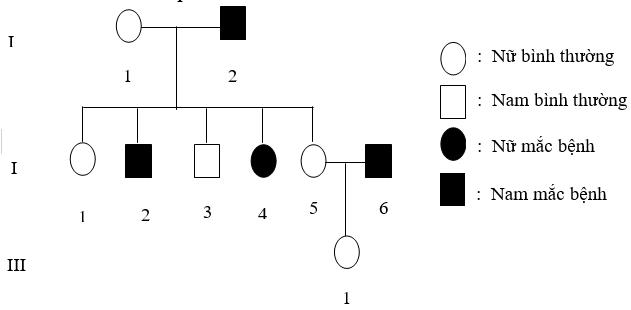 Biết rằng alen A quy định không bị bệnh trội hoàn toàn so với alen a quy định bệnh. Theo lí thuyết, kiểu gen của những người: I1 , II4 , II5  và III1  lần lượt là A:XA XA , XA Xa , Xa Xa và XA XA . B:aa, Aa, aa và Aa. C:XA XA , XA Xa , Xa Xa và XA Xa D:Aa, aa, Aa và Aa.5Hình bên mô tả cấu tạo của tuyến giáp, các cấu trúc tương ứng với các số 2 và 3 trong hình này lần lượt là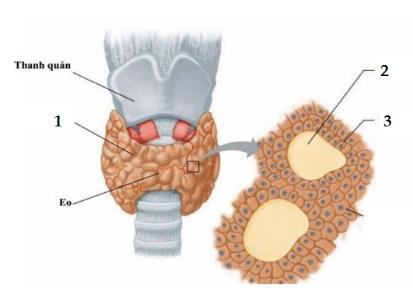  A:sụn giáp và tế bào tiết. B:nang tuyến và tế bào tiết. C:sụn khí quản và nang tuyến. D:tế bào tiết và nang tuyến6Mạch thứ nhất của một phân tử ADN gồm 300 nuclêôtit loại guanin. Theo lí thuyết, mạch thứ hai của phân tử ADN này có bao nhiêu nuclêôtit loại xitôzin? A:150 B:600 C:300 D:9007Cơ quan nào sau đây không thuộc hệ hô hấp? A:Mạch máu. B:Phế quản. C:Thanh quản.  D:Khí quản. 8Khi nói về quá trình trao đổi chất, có bao nhiêu phát biểu sau đây đúng?(I). Trao đổi chất diễn ra ở cấp độ tế bào và cấp độ cơ thể.(II). Trao đổi chất ở cấp độ cơ thể đã cung cấp ôxi và chất dinh dưỡng cho tế bào.(III). Trao đổi chất ở cấp tế bào cung cấp năng lượng cho cơ thể.(IV). Các chất thải và khí cacbônic sinh ra từ quá trình trao đổi chất của tế bào được thải ra môi trường ngoài qua các cơ quan bài tiết. A:4 B:3 C:2 D:19Cho sơ đồ truyền máu sau: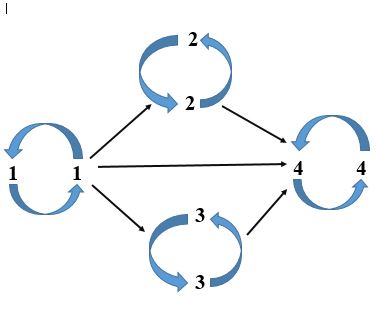 Thứ tự các nhóm máu tương ứng với số 1, 2, 3, 4 lần lượt là: A:AB, A, B, O. B:A, AB, B, O. C:O, A, B, AB. D:B, AB, A, O.10Hô hấp nhân tạo bằng phương pháp ấn lồng ngực gồm các bước sau:(I). Đặt nạn nhân nằm ngửa, đầu ngửa ra phía sau.(II). Dang tay nạn nhân đưa về phía đầu nạn nhân.(III). Cầm nơi 2 cẳng tay hay cổ tay nạn nhân và dùng sức nặng cơ thể ép vào ngực nạn nhân.(IV). Thực hiện liên tục như thế 12 - 20 lần/phút cho đến khi quá trình tự hô hấp của nạn nhân được ổn định bình thường.Các bước trên được tiến hành theo trình tự đúng là A:(I) → (III) → (IV) → (II).  B:(I) → (III) → (II) → (IV).  C:(I) → (II) → (III) → (IV). D:(I) → (IV) → (II) → (III).11Trong các chất cấu tạo nên tế bào sau đây, có bao nhiêu chất là chất hữu cơ? (I). Prôtêin. (II). Gluxit.   (III). Lipit.   (IV). Axit nuclêic.   (V). Muối khoáng. A:3 B:2 C:1 D:412Quy luật phân li của Men đen đã đề cập tới bao nhiêu nội dung sau đây?(I). Mỗi tính trạng trên cơ thể do một cặp nhân tố di truyền quy định.(II). Trong tế bào sinh dưỡng, các nhân tố di truyền tồn tại thành từng cặp. (III). Trong quá trình phát sinh giao tử, mỗi nhân tố di truyền trong cặp nhân tố di truyền phân li về một giao tử. (IV). Sự phân li và tổ hợp của cặp nhân tố di truyền quy định cặp tính trạng tương phản thông qua quá trình phát sinh giao tử và thụ tinh là cơ chế di truyền các tính trạng. A:2 B:1 C:4 D:313Bảng sau liệt kê một số loài sinh vật và các loại môi trường sống của sinh vật:Trong các tổ hợp ghép đôi sau đây, tổ hợp ghép đôi nào đúng? A:1 - a, 2 - c, 3 - b, 4 - c. B:1 - a, 2 - c, 3 - c, 4 - b. C:1- c, 2 - a, 3 - d, 4 - b. D:1- c, 2 - a, 3 - b, 4 - d.14Quá trình tổng hợp ARN cần có sự tham gia của những yếu tố nào sau đây?(I). Mạch khuôn của gen.(II). Enzim xúc tác.(III). 20 loại axit amin tự do.(IV). Bốn loại nuclêôtit tự do là uraxin, guanin, xitôzin và ađênin.(V). Bào quan ribôxôm. A:(II) , (III) và (V). B:(I) , (II) và (IV). C:(III) , (IV) và (V). D:(I) , (III) và (V).15Những chất nào sau đây thường được bổ sung vào kem đánh răng để bảo vệ răng? A:Canxi và phôtpho. B:Magiê và sắt. C:Canxi và fluor. D:Lưu huỳnh và phôtpho.16Hai trạng thái kiểu hình nào sau đây ở cà chua là một cặp tính trạng tương phản? A:Lá không xẻ thùy và thân cây có lông. B:Quả đỏ và quả vàng. C:Thân cây có lông và lá xẻ thùy.           D:Lá xẻ thùy và quả tròn.   17Ở một loài động vật, người ta đã phát hiện 4 nòi có trình tự các gen trên NST số III như sau:Nòi 1: ABCDEFGHI; Nòi 2: HEFBAGCDI;Nòi 3: ABFEDCGHI;Nòi 4: ABFEHGCDI.Cho biết nòi 1 là nòi gốc, mỗi nòi còn lại được phát sinh do một đột biến đảo đoạn. Thứ tự phát sinh các nòi trên là A:1→ 4 → 2 → 3.  B:1→ 3 → 4 → 2.  C:1 → 3 → 2 → 4. D:1→ 2 → 4 → 3.HƯỚNG DẪN ÔN TẬP SINH HỌC 8Ôn HK1 - n Si 8 - Đề số 41Nguyên nhân của bệnh xơ vữa động mạch là do A:các chất độc như thủy ngân, asenic và các độc tố bám thành từng mảng trên thành mạch làm cho mạch bị hẹp lại. B:một số muối canxi, muối phôtphat, muối urat ngấm vào thành mạch làm cho mạch bị hẹp lại, không còn nhẵn. C:các chất côlesterôn và ion canxi ngấm vào thành mạch làm cho mạch bị hẹp lại, thành mạch không còn nhẵn. D:một số muối canxi, muối phôtphat, muối urat kết tinh, tạo các tinh thể bám lên thành mạch, làm mạch bị hẹp lại.2Bạn An bị đau bụng, qua thăm khám bác sĩ yêu cầu bạn nhịn ăn để nội soi dạ dày. Tuy nhiên bạn An lại ăn sáng trước đó 2 giờ với khẩu phần ăn có dầy đủa các chất. Vậy sau bao lâu nữa bác sĩ có thể nội soi dạ dày cho bạn là tốt nhất? A:5 giờ. B:4 giờ.  C:3 giờ. D:6 giờ.3Hệ hô hấp của người gồm những cơ quan nào sau đây? A:Miệng, thực quản, dạ dày, ruột non, ruột già.  B:Tim, động mạch, tĩnh mạch, mao mạch, mạch bạch huyết. C:Mũi, khí quản, phế quản, phổi. D:Thận, bóng đái, ống dẫn nước tiểu, ống đái.4Những loại vitamin nào sau đây được vận chuyển theo con đường bạch huyết về tim? A:Vitamin A, B2 , C B:Vitamin A, E, K.  C:Vitamin A, B12 , B6 .  D:Vitamin A, B1 , C5Thức ăn được đẩy từ dạ dày xuống ruột nhờ hoạt động những cơ nào sau đây?(I) Sự co bóp của cơ vòng tâm vị.(II) Sự co bóp của cơ vòng môn vị.(III) Sự co bóp của các cơ thành dạ dày.(IV). Sự nhu động của ruột non. A:(II), (IV). B:(I), (IV). C:(III), (IV). D:(II), (III).6Trong các chất cấu tạo nên tế bào sau đây, chất nào là chất vô cơ?  A:Prôtêin. B:Gluxit. C:Muối khoáng. D:Axit nuclêic.7Khi nói vê sự phát triển của xương của người bình thường, có bao nhiêu phát biểu sau đây đúng?(I). Xương to ra về bề ngang là nhờ các tế bào màng xương phân chia.(II). Ở giai đoạn sơ sinh, xương phát triển nhanh nhất.(III). Đến 18 – 20 tuổi với nữ hoặc 20 – 25 tuổi với nam xương phát triển chậm lại.(IV). Xương dài là ra do sụn tăng trưởng ở đầu xương có khả năng phân hóa thành xương. A:4 B:3 C:2 D:18Vận tốc máu thay đổi như thế nào trong hệ mạch? A:Tăng dần từ động mạch đến mao mạch, sau đó giảm dần trong tĩnh mạch. B:Giảm dần từ động mạch đến mao mạch, sau đó tăng dần trong tĩnh mạch. C:Giảm dần từ mao mạch đến động mạch, sau đó tăng dần trong tĩnh mạch. D:Tăng dần từ mao mạch đến động mạch, sau đó giảm dần trong tĩnh mạch.9Khi có người bị thương gây chảy máu động mạch ở tay (hoặc chân), cần tiến hành sơ cứu theo các bước nào sau đây? A:Bóp mạnh động mạch cánh tay (chân) → sát trùng và băng vết thương → buộc garô ở gần sát và cao hơn vết thương (về phía tim) → đưa ngay đến bệnh viện. B:Bóp mạnh động mạch cánh tay (chân) → buộc garô ở gần sát và cao hơn vết thương (về phía tim) → sát trùng và băng vết thương → đưa ngay đến bệnh viện. C:Sát trùng và băng vết thương → bóp mạnh động mạch cánh tay (chân) → buộc garô ở gần sát và cao hơn vết thương (về phía tim) → đưa ngay đến bệnh viện. D:Sát trùng và băng vết thương → buộc garô ở gần sát và cao hơn vết thương (về phía tim) → bóp mạnh động mạch cánh tay (chân) → đưa ngay đến bệnh viện.10Loại tế bào nào sau đây có thân chứa nhân, từ thân phát đi nhiều tua ngắn phân nhánh gọi là sợi nhánh và một tua dài gọi là sợi trục? A:Tế bào thần kinh. B:Tế bào bạch cầu. C:Tế bào cơ tim D:Tế bào xương.11Bảng sau cho biết thành phần không khí hít vào và thở ra ở ngườiTừ bảng số liệu này, có thể kết luận quá trình hô hấp của cơ thể đã tiêu thụ  A:khí ôxi.  B:hơi nước. C:khí nitơ. D:khí cacbônic. 12Để rèn luyện cơ, cần tránh việc làm nào sau đây? A:Lao động vừa sức. B:Sử dụng các chất kích thích phát triển cơ. C:Tập thể dục hợp lí. D:Ăn uống khoa học.13Những hình nào sau đây mô tả khớp động?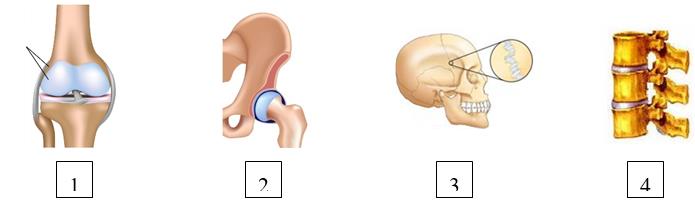  A:Hình 2 và hình 3. B:Hình 1 và hình 4. C:Hình 1 và hình 2. D:Hình 3 và hình 4.14Cơ quan nào của đường dẫn khí có chức năng diệt khuẩn? A:Khí quản.  B:Phế quản. C:Thanh quản.  D:Họng. 15Qua quá trình tiêu hóa, chất nào sau đây trong thức ăn được biến đổi thành glixêrin và axit béo? A:Prôtêin. B:Lipit. C:Vitamin. D:Gluxit.16Cơ quan nào của đường dẫn khí có tuyến amiđan và tuyến V. A chứa nhiều tế bào limphô? A:Khí quản.  B:Thanh quản.  C:Phế quản. D:Họng. 17Chất nào sau đây trong hồng cầu làm cho hồng cầu có đặc tính khi kết hợp với O2  có màu đỏ tươi, khi kết hợp với CO2  có màu đỏ thẫm? A:Prôtêin. B:Gluxit. C:Lipit. D:Hêmôglôbin.18Cơ quan nào của đường dẫn khí có vai trò quan trọng trong việc phát âm? A:Phổi. B:Khí quản.  C:Phế quản. D:Thanh quản. 19Hiệu quả trao đổi khí ở người phụ thuộc vào bao nhiêu yếu tố sau đây?(I). Lượng khí lưu thông.(II). Số nhịp thở trong một phút.(III). Dung tích sống.(IV). Trạng thái hoạt động của hệ tuần hoàn. A:1 B:4 C:3 D:220Bào quan nào sau đây tham gia hoạt động hô hấp giải phóng năng lượng? A:Bộ máy Gôngi. B:Ti thể. C:Trung thể. D:Lưới nội chấtHƯỚNG DẪN ÔN TẬP SINH HỌC 7Câu 1: Loài nào sau đây không thuộc ngành Ruột khoanga. Sứab. Thủy tứcc. Trùng sốt rétd. San hôCâu 2: Ruột khoang có đặc điểm nàoa. Sống trên cạnb. Cấu tạo đơn bàoc. Cấu tạo đa bàod. Cả a, b đúngCâu 3: Ruột khoang sốnga. Tự dưỡngb. Dị dưỡngc. Tự dưỡng và dị dưỡngd. Kí sinhCâu 4: Ruột khoang tự vệ và tấn công bằnga. Tế bào gaib. Chân giảc. Tế bào thần kinhd. Tế bào sinh sảnCâu 5: Số lớp tế bào của thành cơ thể ruột khoang làa. 1b. 2c. 3d. 4Câu 6: Loài ruột khoang nào không di chuyểna. San hô và sứab. Hải quỳ và thủy tứcc. San hô và hải quỳd. Sứa và thủy tứcCâu 7: Lợi ích của ruột khoang đem lại làa. Làm thức ănb. Làm đồ trang sứcc. Làm vật liệu xây dựngd. Tất cả các đáp án trênCâu 8: Ruột khoang chủ yếu sinh sản bằng cácha. Sinh sản vô tínhb. Sinh sản hữu tínhc. Tái sinhd. Sinh sản vô tính và sinh sản hữu tínhCâu 9: Cơ thể ruột khoanga. Đối xứng tỏa trònb. Đối xứng hai bênc. Không đối xứngd. Luôn biến đổi hình dạngCâu 10: Loài ruột khoang nào làm chỉ thị cho tầng địa chấta. Hải quỳb. Thủy tứcc. Sứad. San hôSinh vậtMôi trường sống1. Cây hoa hồnga. nước2. Cá chépb. sinh vật3. Sán lá ganc. đất – không khí4. Giun đấtd. trong đấtO2CO2N2Hơi nướcKhí hít vào20,96%0,03%79,01%ítKhí thở ra16,40%4,10%79,50%Bão hòa